Genova - Giovedì 26 ottobre alle 17,45 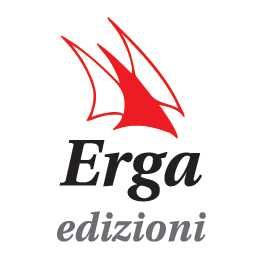 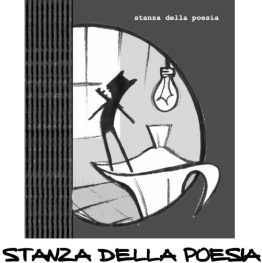 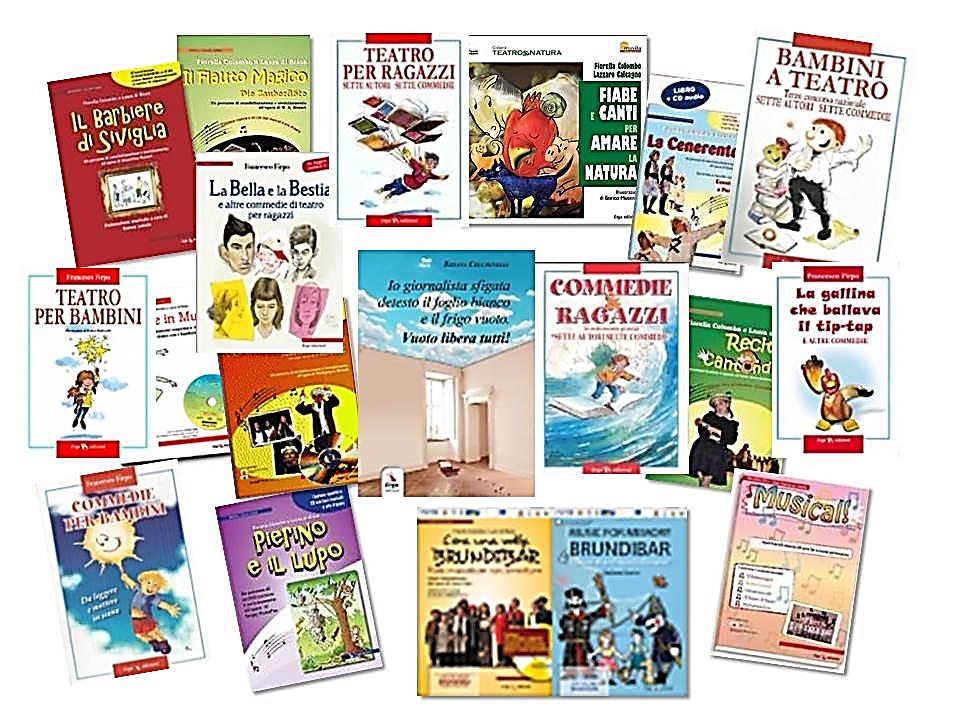 alla Stanza della Poesia di Palazzo Ducale NARRAZIONE E TEATRO PER BAMBINI E RAGAZZIcon Tiziana Cecchinelli, Francesco Firpo,Fiorella Colombo e Laura di Biasesi parlerà di scuola, di linguaggio teatrale e dei volumiBambini a teatro - C’era una volta Brundibàr - Commedie & Ragazzi - Commedie per bambini - Die Zauberflöte - Dolceterra - Fiabe e canti per amare la natura - Il Barbiere di Siviglia - Il Flauto Magico - Io giornalista sfigata detesto il foglio bianco e il frigo vuoto. Vuoto libera tutti! - La Bella e la Bestia - La Cenerentola - La gallina che ballava il tip-tap - Le Nozze di Figaro - Musical ! - Pierino e il lupo - Recitar cantando - Recitare in Musica - Teatro per bambini - Teatro per ragazzi 